DOBER TEKPRIDRŽUJEMO SI PRAVICO DO SPREMEMBE JEDILNIKA ZARADI DOBAVE SUROVIN DOBAVITELJEV in PRILAGODTIVE JEDILNIKA STAROSTI OTROK.DNEVNO JE OTROKOM NA VOLJO VODA ALI ČAJ.LEGENDA: snovi ali proizvodi, ki povzročajo alergijo ali preobčutljivost:G. Žita, ki vsebujejo gluten, R. Raki in proizvodi iz rakov, J. Jajca in proizvodi iz jajc, Ri. Ribe in proizvodi iz rib, A. Arašid (kikiriki) in proizvodi iz arašidov, S. Zrnje soje inproizvodi iz soje, L. Mleko in mlečni izdelki (vsebujejo laktozo), O. Oreški, Z. Listna zelena in proizvodi iz nje, Go. Gorčično seme ali proizvodi iz njega, Se. Sezamovo seme ali proizvodi iz njega, Ž. Žveplov dioksid ali sulfiti v koncentraciji (več kot 10 mg/kg ali 10 mg/l glede na skupni SO2), B. Volčji bob in proizvodi iz njega, M. Mehkužci in proizvodi iz njih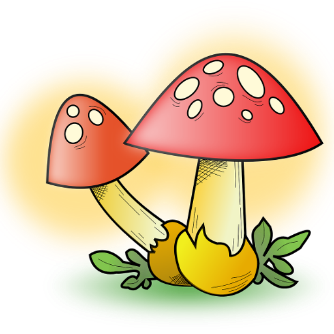 DOBER TEKPRIDRŽUJEMO SI PRAVICO DO SPREMEMBE JEDILNIKA ZARADI DOBAVE SUROVIN DOBAVITELJEV in PRILAGODTIVE JEDILNIKA STAROSTI OTROK.DNEVNO JE OTROKOM NA VOLJO VODA ALI ČAJ.LEGENDA: snovi ali proizvodi, ki povzročajo alergijo ali preobčutljivost:G. Žita, ki vsebujejo gluten, R. Raki in proizvodi iz rakov, J. Jajca in proizvodi iz jajc, Ri. Ribe in proizvodi iz rib, A. Arašid (kikiriki) in proizvodi iz arašidov, S. Zrnje soje inproizvodi iz soje, L. Mleko in mlečni izdelki (vsebujejo laktozo), O. Oreški, Z. Listna zelena in proizvodi iz nje, Go. Gorčično seme ali proizvodi iz njega, Se. Sezamovo seme ali proizvodi iz njega, Ž. Žveplov dioksid ali sulfiti v koncentraciji (več kot 10 mg/kg ali 10 mg/l glede na skupni SO2), B. Volčji bob in proizvodi iz njega, M. Mehkužci in proizvodi iz njih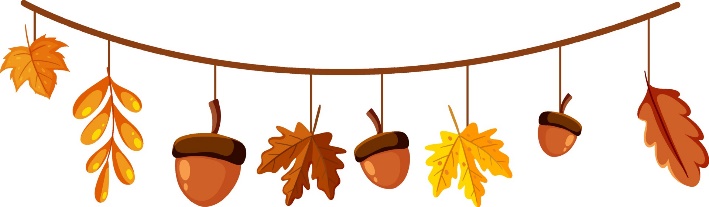 DOBER TEKPRIDRŽUJEMO SI PRAVICO DO SPREMEMBE JEDILNIKA ZARADI DOBAVE SUROVIN DOBAVITELJEV in PRILAGODTIVE JEDILNIKA STAROSTI OTROK.DNEVNO JE OTROKOM NA VOLJO VODA ALI ČAJ.LEGENDA: snovi ali proizvodi, ki povzročajo alergijo ali preobčutljivost:G. Žita, ki vsebujejo gluten, R. Raki in proizvodi iz rakov, J. Jajca in proizvodi iz jajc, Ri. Ribe in proizvodi iz rib, A. Arašid (kikiriki) in proizvodi iz arašidov, S. Zrnje soje inproizvodi iz soje, L. Mleko in mlečni izdelki (vsebujejo laktozo), O. Oreški, Z. Listna zelena in proizvodi iz nje, Go. Gorčično seme ali proizvodi iz njega, Se. Sezamovo seme ali proizvodi iz njega, Ž. Žveplov dioksid ali sulfiti v koncentraciji (več kot 10 mg/kg ali 10 mg/l glede na skupni SO2), B. Volčji bob in proizvodi iz njega, M. Mehkužci in proizvodi iz njih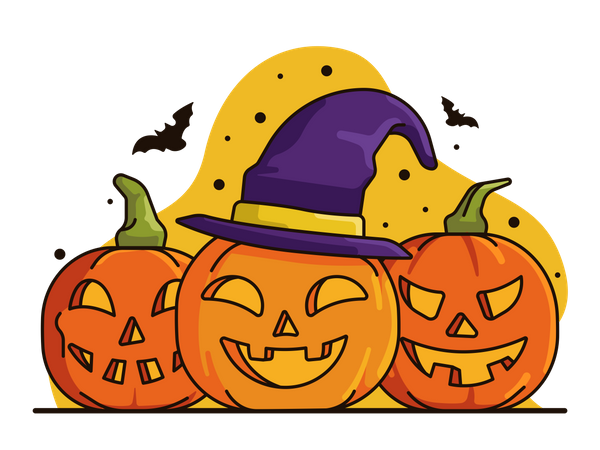 DOBER TEKPRIDRŽUJEMO SI PRAVICO DO SPREMEMBE JEDILNIKA ZARADI DOBAVE SUROVIN DOBAVITELJEV in PRILAGODTIVE JEDILNIKA STAROSTI OTROK.DNEVNO JE OTROKOM NA VOLJO VODA ALI ČAJ.LEGENDA: snovi ali proizvodi, ki povzročajo alergijo ali preobčutljivost:G. Žita, ki vsebujejo gluten, R. Raki in proizvodi iz rakov, J. Jajca in proizvodi iz jajc, Ri. Ribe in proizvodi iz rib, A. Arašid (kikiriki) in proizvodi iz arašidov, S. Zrnje soje inproizvodi iz soje, L. Mleko in mlečni izdelki (vsebujejo laktozo), O. Oreški, Z. Listna zelena in proizvodi iz nje, Go. Gorčično seme ali proizvodi iz njega, Se. Sezamovo seme ali proizvodi iz njega, Ž. Žveplov dioksid ali sulfiti v koncentraciji (več kot 10 mg/kg ali 10 mg/l glede na skupni SO2), B. Volčji bob in proizvodi iz njega, M. Mehkužci in proizvodi iz njihDanZAJTRKKOSILO MALICAPON3.10.DOMAČ SKUTIN NAMAZ Z BUČNIMI SEMENI (L), trdo kuhano jajce (J), polnozrnat kruh (G, S; Se), zeliščni čaj,  hruškaGolaž (G), polenta (G), RIŽEV NARASTEK (G, J, L), 100% sokRženi kruh (G, S), tunin namaz (L, Ri), paradižnikTOR4.10.Polnozrnata štručka (G, S, Se), rezina sira (L), Aljaževa salama, EKO PARADIŽNIK, sadni čajGoveja juha z DOMAČIMI REZANCI (G, Z), piščančji paprikaš, špageti (G, J), kitajsko zelje v solati s koruzoSezonsko sadje, mlečni kruh (G, S, L)SRE5.10.Temni kruh (G, S), TUNIN NAMAZ (Ri, L), paradižnik, sadni čaj Gobova juha s korenčkom in  krompirjem (G, L), DOMAČ BUHTELJ (G, J, L), DOMAČ KOMPOT Z MEŠANIM SADJEMŠunka-sir štručka (G, S, L), čokoladno mleko (L)ČET6.10.BIO SADNI PINJENEC (L), polnozrnata sirova štručka (G, S, Se), bananaGrahova juha, RIBJI POLPETI (Ri, G, S), pire krompir, EKO ZELJE v solatiMakova štručka (G, S), sadna skuta (L)PET7.10.BIO MLEKO (L), BIO KOSMIČI (L, G), kakavov posip (G),  JABOLKOGoveja juha s CMOČKI (G, J, Z), paniran puranji zrezek (G, J, L), tribarvni riž, zelena solata s korenjemMakova potička (G, S, J), hruška DanZAJTRKKOSILO MALICAPON10.10.DOMAČ RŽENI KRUH (G), BIO SKUTIN NAMAZ z MEDOM (L), zeliščni čaj, bananaKostna juha z zakuho (G, Z), SV. ZREZKI v naravni omaki (G), zdrobovi kroketi (G, J), EKO ZELENA SOLATASezam štručka (G, S, Se), sir rezina (L), korenčekTOR11.10.Šunks-sir štručka (G, S, L), 100% DOMAČI JABOLČNI SOKPasulj z PREKAJENO ŠUNKO, ovseni kruh (G, S), DOMAČE ČOKOLADNO PECIVO Z JAGODAM (G, J, L)Mlečni kruh (G, S, L), sezonsko sadje SRE12.10.Umešana jajčka (J), ajdov kruh z orehi (G, S; O), hruškaKokošja juha z zvezdicami (G, Z), pečena piščančja prsa, praženi krompir, zelena solataJogurt (L), JABOLČNA ČEŽANAČET13.10.Sezamova štručka (G, S, Se), rezina sira (L), ribano korenje in redkev, sadni čaj z limono Špinačna juha, BIO PIRINE TESTENINE (G), tunina omaka (Ri), EKO ZELJE v solati, 100% sokGrisin palčke, grozdjePET14.10.DOMAČ JOGURT BOROVNICA (L), kraljeva fit štručka (G, S, Se), JABOLKAOhrovtova juha, piščančji kaneloni (G, J, L), pire krompir, fižol v solatiOvseni kruh (G, S), piščančja jetrna paštetaDanZAJTRKKOSILO MALICAPON17.10.EKO LEŠINOV NAMAZ (O, L), DOMAČ RŽENI KRUH (G), mleko, JABOLKOSegedin golaž z DOMAČIM SV. MESOM, krompir v kosih, SKUTINO SADNO PECIVO (G, L, J)Temni kruh (G, S), piščančja posebna salama, zeliščni čaj, paprikaTOR18.10.EKO ZDROB na mleku (L), kakavov posip (G), slivaGoveja juha z RIBANO KAŠO (G, J), goveji trakci v omaki z bučkami (G), KVAŠENE KRUHOVE REZINE (G), zelena solataPIŠKOTI (G, S, L, J), sezonsko sadjeSRE19.10.Polnozrnat kruh (G, S), piščančja pašteta, črna redkev z bučnim oljem, zeliščni čaj z MEDOMKremna zelenjavna juha, rižota s piščančjim mesom,  paradižnikova solataMakova štručka (G, S), rezina sira (L), kisle kumariceČET20.10.CARSKI PRAŽENEC (G, J, L), kakiZeljna juha, lososov file (Ri), pražen krompir, motovilec v solatiOrehov rogljiček (G, S; L), bananaPET21.10.DOMAČA MAKOVA ŠTRUČKA (G; L), kakav (L, G), bananaMinionska juha (G, J), zelenjavni zrezki (G, J, L), EKO AJDOVA KAŠA, zelena solataKoruzni kruh (G, S), topljeni sir (L), jabolkoDanZAJTRKKOSILO MALICAPON24.10.Temna žemlja (G, S), piščančja prsa salama, sir (L), paprika, zeliščni čaj z MEDOMGobova juha (L), ravioli v sirni omaki (G, L),  zelje v solati s krompirjem in fižolom, 100% sokČrni kruh (G, S), maslo (L), marmeladaTOR25.10.DOMAČ ZELENJAVNI NAMAZ (L), rženi kruh (G, S), sadni čaj, kisle kumareBoranja s svinjskim mesom (G), GRATINIRANE SKUTINE PALAČINKE (G, J, L)Grški jogurt (L), bananaSRE26.10.Topljeni sir (L), polnozrnat kruh (G, S, Se), grozdjeKostna juha s CMOČKI (G, J, Z), pečen file orade (Ri, G), EKO KUS-KUS s korenčkom (G), motovilec v solatiSADNI KOMPOT, mlečni kruhČET27.10.Mlečni riž (L), kakavov posip (G), banana Juha iz EKO HOKAIDO BUČE, pleskavica, pire krompir s cvetačo, zelena solata s koruzoJabolčni zavitek (G, S)PET28.10.Vanilijev navihanček (G, L), JOGURT (L), JABOLKOKokošja juha z DOMAČIMI REZANCI (G, Z), panirane piščančje krače (G, J, L), EKO PIRINA RIŽOTA z grahom (G), EKO ZELENA SOLATATemni kruh (G, S), piščančja posebna salama, zeliščni čaj, paprikaDanZAJTRKKOSILO MALICAPON 31.10.PRAZNIKPRAZNIKPRAZNIKTOR 1.11.PRAZNIKPRAZNIKPRAZNIKSRE2.11.Umešana jajčka (J), polbeli kruh (G, S), sadni čaj, jabolkaZelenjavna juha s piščančjim mesom, borovničevi cmoki (G, J)Jogurt (L), bananaČET3.11.Mleko (L), žganci (G), bananaGoveja juha s kroglicami (G, Z), špageti z mesno polivko (G), rdeča pesaRženi kruh (G, S), piščančja jetrna pašteta, paradižnikPET4.11.ZELENJAVNI NAMAZ (L), temni kruh (G, S), zeliščni čajCvetačna juha, paniran ribji file (Ri, G, J), krompirjeva solata SMUTI, mlečni kruh (G, S)